Stockholm Highlights 2013New attractions: ABBA - The Museum and SMHF opening May 7, 2013The eagerly awaited "ABBA The Museum" is finally opening in a new building on Djurgården between the Liljevalchs art gallery and the Gröna Lund amusement park.  ABBA The Museum will be part of a larger interactive music museum. The Swedish Music Hall of Fame has three permanent exhibitions: ABBA The Museum, the History of Swedish Popular Music, and the eponymous Music Hall of Fame. In addition to the permanent exhibitions, guest curators and music industry representatives will be involved in producing temporary exhibitions. Interactive and experience-based, the exhibitions will include still photos, video clips, and props from legendary concerts and music video productions.A great deal of space is devoted to contemporary music, with extensive program content, an establishment venue for musicians, live performances in a more intimate format, and unique events linked to current happenings in the music world.
"ABBA is Sweden's most successful music group of all time and the Swedish Music Hall of Fame and ABBA The Museum will become a new reason for ABBA fans all over the world to come to Stockholm," says Peter Lindqvist, president of the Stockholm Visitors Board.In addition to the Swedish Music Hall of Fame, the building will be home to a hotel: The Melody Hotel will be a small, boutique hotel where most of the rooms will feature small balconies or terraces. The penthouse and suites on the top floor will all have paved terraces with stunning views over the sea approach to Stockholm. The hotel and restaurant will be run by Claes Livijn, who also runs the Villa Källhagen hotel and restaurant. www.swedishmusichalloffame.se www.abbathemuseum.com Dining and entertainment newsThe biggest trend in the Stockholm restaurant world right now is to open restaurants at various price points in the same location. This might just be an expression of the Swedish concept of "lagom," which roughly means "just right/something in between." A few examples:Djurgården Oaxen moving to an old shipyard on DjurgårdenFive consecutive years on the list of the "World's 50 Best Restaurants" and countless awards in Sweden have made Oaxen one of the foremost restaurants in Stockholm, despite its out-of-the-way location far out in the archipelago. Magnus Ek is the leading man when it comes to innovative cuisine focused on local ingredients.  The restaurateur couple Magnus and Agneta will be opening a new restaurant in an old shipyard on Djurgården in the spring/summer of 2013. The restaurant, as yet unnamed, will seat 30 in the dining room and another 70 in a more casual section.Djurgårdsvarvet offers exactly the kind of marine environment we feel comfortable in, and as an extra bonus it comes with an exciting history, says Agneta Green.During the summer months, the restaurant will feature an outdoor seating area for an equal number of guests alongside the Djurgården quay. The beautiful ship, Prince van Orangiën, will remain in operation as a hotel. For a taste of what's to come in the new restaurant, visit the Oaxen Skafferi store on Mariatorget, Södermalm.
Address: "Oaxen on Djurgården,” Djurgårdsvarvet, Djurgården.  
oaxenskafferi.se, www.princen.se/c5/ 
Gamla Stan: Frantzén-Lindeberg opening a pubCelebrity restaurateurs Frantzén-Lindeberg are opening a classic gastropub with focus on premium-quality ingredients in unpretentious forms.  The Flying Elk will open in February 2013. The dining room and lobby will face Mälartorget and the view over Slussen. A cocktail bar - The Corner - is also opening on the same floor, along with a beer room where the bar's own craft beer will be produced in the basement. The Gaston wine bar and shop will also be opening, with a separate entrance from Mälartorget.I've always dreamed of cooking English 'pub grub' - but in my own way. Working together with chef Claes Grännsjö, formerly with the one-star restaurant Kock & Vin, we want to create a place that offers beautifully cooked food in a less refined atmosphere, says Björn Frantzén.Address: The Flying Elk, Mälartorget 15, Gamla Stan, Stockholm www.theflyingelk.se, www.flickr.com/photos/frantzenlindeberg/page2/ Östermalm: Lydmar opening a restaurant on StrandvägenEverything he touches turns to gold. A new restaurant - whose working title is "Lydmar's Third Story" - will be opening in April 2013 at Strandvägen 1, nearthe Swedish Royal Dramatic Theatre and the Svenskt Tenn store. This time around, Lydmar is creating three restaurants in one and featuring an outdoor seating area surrounding the building, basking in the evening sun. The restaurants will have various styles, from the simple to the more luxurious. I feel honored to be part of making a historic change to this building, says Pelle Lydmar to DI Weekend. Lydmar's "first story" was a legendary music- and art-themed restaurant and hotel on Humlegårdsgatan. It no longer exists. The second story is a lifestyle hotel with a view of the Royal Palace.  Address: “Lydmar's Third Story,” Strandvägen 1, www.lydmar.comÖstermalm: Berns expanding at StureplanOn January 10, 2013, Berns' expansion at Norrlandsgatan 24 will open the doors of Nosh & Chow featuring a restaurant, courtyard, and upscale speakeasy bar.  Norrlandsgatan is part of the new Biblioteksstan shopping district - dedicated to Swedish fashion. Food from several world cuisines will be on the menu, based on Swedish ingredients. The restaurant will seat 150 on the ground floor. Another restaurant will open upstairs in spring 2013, which will have its own concept and seat about 60 people. The interiors of the ground and second floors were designed by Catalan architect Lázaro Rosa Violán, whose previous achievements include popular restaurants like Boca Grande and Big Fish in Barcelona. Two additional floors housing hotel/event suites and two hotel rooms on each floor will open in August 2013.Address: Nosh and Chow, Norrlandsgatan 24, www.berns.se, bernsbygger.se, Östermalm: Taverna Brillo opening at StureplanThe owners of the popular Östermalm restaurants Sturehof, Teatergrillen, and Riche are opening their fourth - and biggest so far - restaurant at Sturegatan 6 on Stureplan. Like the others, the dining room will be surrounded by two bars - one a classic cocktail bar and the other a bit trendier.  The concept also includes a small market hall with a bakery, orangery, deli counter, gourmet shop, and an ice cream parlor. The food concept - this time Italian in Swedish translation - was developed in partnership with Swedish celebrity chef Tommy Myllimäki. The interior was designed by Swedish designer Jonas Bohlin. Address: Taverna Brillo, Sturegatan 6,  www.tavernabrillo.se New districts are evolvingShopping in Stockholm has been evolving in recent years in both the Bohemian district of Södermalm and the more upscale Östermalm. On Södermalm, the changes have been driven primarily by the development of the area around Skånegatan, known as SoFo, and Götgatan. On Östermalm, the development has been led by Stureplan and the district now called Biblioteksstan.  Both districts are now further expanding.  Östermalm: New shopping district for menOver on Östermalm, a new district has emerged, with Biblioteksstan and the MOOD Galleria as new destinations. The expansion around Stureplan will continue in 2013 along Norrlandsgatan (including Berns) and the corner of Sturegatan and Humlegårdsgatan. The latter will be a men's fashion cluster of several stores including fine shirtmaker Eton, the Swedish fashion brand Morris, and the British Crockett & Jones.  We want to extend the shopping promenade from NK and Biblioteksstan all the way up to Östermalmstorg." Jens Linderstam, concept developer at Aberdeen Asset Management, told Dagens NyheterThe new shopping street will be neighbors with the new Taverna Brillo, the Sturegallerian shopping center, and the Ekstedt restaurant, where everything is cooked over an open fire.Södermalm: Mariatorget There is more to Södermalm than the center of Södermalm in the SoFo district. New areas are developing - one of them is the Mariatorget Square.  You will find  restaurants and stores on the streets of St Paulsgatan, Krukmakargatan, and Swedenborgsgatan, which form the charming square of Mariatorget on Södermalm. Here is our guide to the most interesting places from A to Z around The Mariatorget Square.Brandstationen, www.herrjudit.se/en  
A former firestation has turned into a "Mad Men inspired" vintage store.  Note: One of the leading vintage stores Herr Judit Second hand is part of the same group. Adress: Krukmakargatan 22.Delikatessen, delikatessenbistrobar.se/
Cosy restaurant in former firestation. Address: Krukmakargatan 22 Marie Laveau, www.marielaveau.se 
Restaurant, bar and nightclub. Address: Hornsgatan 66Morfar Ginko and Papa Ray Ray, www.morfarginko.se   
Restaurant and bar.  Address: Swedenborgsg 33 Nitty Gritty, www.nittygrittystore.com 
Mature mods or acid jazz shopping. Some 50 selected brands. Shoes, bags and accessories. ddress: Krukmakargatan 24-26 Oaxen skafferi, oaxenskafferi.se/ 
Deli of the renowned Oaxen Krog. Address: Mariatorget 2Rival, www.rival.se 
Hotel, bar, restaurant, cafee and events venue. Address: Mariatorget 3Seriegalleriet, www.seriegalleriet.se A gallery for original comic strips. Address: St Paulsgatan 14.Wigerdals värld, www.wigerdal.com  
Eclectic interior design from the 50s. Address: Krukmakarg 14.  Södermalm: HornstullIf SoFo is too polished for your taste, you should visit Hornstull and the streets of Hornbruksgatan, Långholmsgatan, Verkstadsgatan, Hornsgatan, and Hornstullstrand, along with the green oases of Tantolunden and Långholmen. One of the best clubs in the city is here, along with the trendy new Tjoget marketplace, which includes a restaurant and bar, a hairdresser, and a bakery. The entire district is being improved with better service. On the last Sunday in May, local residents transform the streets into a huge vintage fleamarket. Hornstullsstrand, www.hornstullstrand.se restaurant, club, and bar. Address: Hornstullsstrand 4, Linje 10, www.linjetio.com. Restaurant and bar in Tjoget. Hornsbruksgatan 24 Roy & Son, www.royandson.comhairdressers who offer classic shaves in Tjoget. Hornsbruksgatan 24 Bisou Bisou, www.bisoubisou.sebakery/pastry café, coffee, and wine, in Tjoget. Hornsbruksgatan 24 Judit & Bertil, www.juditbertil.se  restaurant and bar. Bergsundsstrand 38, Barbro, www.bar-bro.se  bistro, bar, and movie theater. Hornstullsstrand 13. Bio Rio, www.biorio.se  old-time movie theater + Salong 4 cinema bar at Barbro. Hornstullsstrand 3. Loopen Marin, www.loopen.se A slice of the Caribbean (on the dock in the summertime), Hornstulls Strand 6, Keep your eyes on Vasastan
Vasastan: upcoming district for dining and shoppingPeople who are looking for small antique stores and intimate independent boutiques or want to drink and dine in a district with the locals should make a beeline for Vasastan. There are three strips: Rörstrandsgatan and surrounding side streets. Odengatan via the new Sven-Harrys art gallery in Vasaparken, to Odenplan and the surrounding Norrtullsgatan and Upplandsgatan.Odengatan via Asplund's famous Stockholm City Library to Roslagsgatan and surrounding streets.Vasastan: First Friday Hopping For lovers of modern art, there is a lot more to discover in the city beyond Moderna Museet. On the first Friday of every month, two free arts & culture buses run between local galleries and arts & culture businesses in the area surrounding Vasastan, from 4:00 to 8:00 pm. The buses depart from Ebbas Värld, Tomtebogatan 17, and Linnegalleriet, Roslagsgatan 32. February 1, March 1, April 5 If you are eager to see more art, there are four privately owned galleries: Bonniers konsthall, Magasin 3, Färgfabriken, and Sven-Harrys. There are modern art galleries all over Stockholm, but most of them are located in the Vasastan district.  www.firstfridayhopping.se Additional newsRoyal weddings – Royal jubilee2013 will be something of a royal year with both the royal wedding and royal anniversaries. Here is a list of the main events – www.royalcourt.se :2013 marks the 40 years jubilee of the accession. H. M. Carl XVI Gustaf became Sweden's Head of State on 15 September 1973 at the age of 27, succeeding his grandfather, King Gustaf VI Adolf. The 40 years-anniversary will be celebrated with one-day visit in all of the counties in Sweden throughout the year. The official visit to Stockholm is planned for Saturday May 4. The wedding between H.R.H. Princess Madeleine and Mr Christopher O'Neill will take place the 8th of June 2013 in the Royal Chapel at the Royal Palace, Stockholm.H.R.H. Princess Estelle, the daughter of Crown turns1 year, February 23. H.R.H. Prince Daniel turns 40, September 15. H.M. Queen Silvia will turn 70 years, December 23.National Museum closing Reopening in 2017 The National Museum will be open as usual until February 3, 2013. When the National Museum closes for renovations, operations and the collections will be moving to a new address in Stockholm: The Royal Swedish Academy of Fine Arts at Fredsgatan 12. The museum activities at the Royal Swedish Academy of Fine Arts will begin in the summer of 2013 and will provide unique opportunities to juxtapose older and modern art. The renovation and new construction at the museum will be carried out in two phases: the first will involve renovation and conversion of the main building and the second will cover the construction of an annex. One of those carrying out the work will be the famous architectural firm of Wingårdh Arkitektkontor.  The new National Museum will be finished and reopen to the public in 2017.www.nationalmuseum.se The Fashion World of Jean Paul Gaultier:From the Sidewalk to the Catwalk - Swedish Museum of ArchitectureJean Paul Gaultier launched his first prêt-à-porter collection in 1976. He came to be known as the "enfant terrible" of French fashion. The exhibition The Fashion Worldof Jean Paul Gaultier: From the Sidewalk to the Catwalk, which will be shown atthe Swedish Museum of Architecture from June 17 to September 22, 2013, is a tribute to the life's work of JeanPaul Gaultier. The exhibition was organized by the Montreal Museum of Fine Arts in collaboration with Maison Jean Paul Gaultier. The exhibition has been shown in Dallas, San Francisco, Madrid, and Rotterdam, and will end in Stockholm. http://www.arkitekturmuseet.se/english/index.xml   New major venue, the Tele2 Arena, will open in summer 2013Friends Arena, which seats up to 60,000 people, opened a few months ago in north Stockholm. It will be joined in summer 2013 by the Tele2 Arena in the Ericsson Globe Arena district. The Tele2 Arena will seat up to 30,000 people. The venue will feature a busy calendar of events all year round. The Tele2 Arena will be equipped with a retractable roof to make it versatile and able to host events regardless of the weather and the time of year. The district surrounding the Ericsson Globe Arena has evolved into one of Stockholm's prime entertainment districts with several arenas, restaurants, shopping malls, and hotels. The Tele2 Arena will be operated by the global event and sports company AEG Facilities, which also runs the existing arenas in the Ericsson Globe Arena district.www.globearenas.se, friendsarena.se Contact usStockholm Visitors Board, PR-departmentpress@stockholm.se www.visitstockholm.com/press  Images: http://imagebank.sweden.se  www.facebook.com/visitstockholm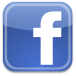 